Dagsorden bestyrelsesmøde den 9. juni 2021 kl. 20.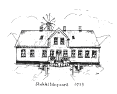 VideomødeTil stede:Afbud:DagsordenReferat Mødeleder:HenrikReferent:JaneGodkendelse af dagsorden:Er der andre punkter?Godkendelse af referat fra sidste møde:Nyt fra kasseren:KontingentKassebeholdningMedlemssituation Hvordan ser det ud med ane repræsentanter:Hvordan finder vi repræsentanter fra ane 5?Hvordan er det gået med vores mål om at skaffe en ny repræsentant i de resterende anerPlanlægning af fysiske møder/arbejdsdage?Hvordan får vi arkivalier gemt på hjemmesiden/slægtsbogen?Nyt til hjemmesiden?Nyhedsbrev?Næste bestyrelsesmøde:Punkter til næste møde?